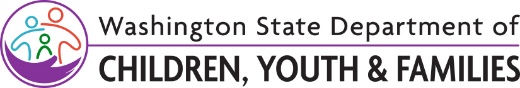 Education and Training Voucher (ETV) Program2024 – 2025 Renewal ApplicationEducation and Training Voucher (ETV) Program2024 – 2025 Renewal ApplicationEducation and Training Voucher (ETV) Program2024 – 2025 Renewal ApplicationEducation and Training Voucher (ETV) Program2024 – 2025 Renewal ApplicationEducation and Training Voucher (ETV) Program2024 – 2025 Renewal ApplicationEducation and Training Voucher (ETV) Program2024 – 2025 Renewal ApplicationEducation and Training Voucher (ETV) Program2024 – 2025 Renewal ApplicationEducation and Training Voucher (ETV) Program2024 – 2025 Renewal ApplicationEducation and Training Voucher (ETV) Program2024 – 2025 Renewal ApplicationEducation and Training Voucher (ETV) Program2024 – 2025 Renewal ApplicationEducation and Training Voucher (ETV) Program2024 – 2025 Renewal ApplicationApplicant InformationApplicant InformationApplicant InformationApplicant InformationApplicant InformationApplicant InformationApplicant InformationApplicant InformationApplicant InformationApplicant InformationApplicant InformationApplicant InformationApplicant InformationApplicant InformationApplicant InformationApplicant InformationNAME (FIRST AND LAST)NAME (FIRST AND LAST)NAME (FIRST AND LAST)NAME (FIRST AND LAST)NAME (FIRST AND LAST)NAME (FIRST AND LAST)NAME (FIRST AND LAST)NAME (FIRST AND LAST)DATE OF BIRTHDATE OF BIRTHPRONOUNSPRONOUNSPRONOUNSPRONOUNSPRONOUNSLAST FOUR DIGITS OF YOUR SOCIAL SECURITY NUMBERMAILING ADDRESS	CITY	STATE	ZIP CODEMAILING ADDRESS	CITY	STATE	ZIP CODEMAILING ADDRESS	CITY	STATE	ZIP CODEMAILING ADDRESS	CITY	STATE	ZIP CODEMAILING ADDRESS	CITY	STATE	ZIP CODEMAILING ADDRESS	CITY	STATE	ZIP CODEMAILING ADDRESS	CITY	STATE	ZIP CODEMAILING ADDRESS	CITY	STATE	ZIP CODEMAILING ADDRESS	CITY	STATE	ZIP CODEMAILING ADDRESS	CITY	STATE	ZIP CODEMAILING ADDRESS	CITY	STATE	ZIP CODEMAILING ADDRESS	CITY	STATE	ZIP CODEMAILING ADDRESS	CITY	STATE	ZIP CODEMAILING ADDRESS	CITY	STATE	ZIP CODEMAILING ADDRESS	CITY	STATE	ZIP CODEMAILING ADDRESS	CITY	STATE	ZIP CODEHOME TELEPHONEHOME TELEPHONEHOME TELEPHONEHOME TELEPHONECELL PHONECELL PHONECELL PHONECELL PHONECELL PHONECELL PHONECELL PHONECELL PHONECELL PHONECELL PHONEE-MAIL ADDRESSE-MAIL ADDRESSGENDER  Woman	  Man  Non-Binary  Prefer to self describeAre you:  Single	  Married      Separated	  DivorcedAre you:  Single	  Married      Separated	  DivorcedAre you:  Single	  Married      Separated	  DivorcedAre you:  Single	  Married      Separated	  DivorcedAre you:  Single	  Married      Separated	  DivorcedAre you:  Single	  Married      Separated	  DivorcedAre you:  Single	  Married      Separated	  DivorcedAre you:  Single	  Married      Separated	  DivorcedAre you a parent responsible for the care of a child?   
  Yes; how many?            No    Are you a parent responsible for the care of a child?   
  Yes; how many?            No    Are you a parent responsible for the care of a child?   
  Yes; how many?            No    Are you a parent responsible for the care of a child?   
  Yes; how many?            No    Are you a parent responsible for the care of a child?   
  Yes; how many?            No    Are you a parent responsible for the care of a child?   
  Yes; how many?            No    Are you a parent responsible for the care of a child?   
  Yes; how many?            No    Supportive Adult
Contact InformationSupportive Adult
Contact InformationSupportive Adult
Contact InformationSupportive Adult
Contact InformationIndependent Living (IL) Provider Contact InformationIndependent Living (IL) Provider Contact InformationIndependent Living (IL) Provider Contact InformationIndependent Living (IL) Provider Contact InformationIndependent Living (IL) Provider Contact InformationIndependent Living (IL) Provider Contact InformationIndependent Living (IL) Provider Contact InformationIndependent Living (IL) Provider Contact InformationIndependent Living (IL) Provider Contact InformationIndependent Living (IL) Provider Contact InformationSocial Worker
Contact InformationSocial Worker
Contact InformationNAME (FIRST AND LAST)NAME (FIRST AND LAST)NAME (FIRST AND LAST)NAME (FIRST AND LAST)NAME (FIRST AND LAST)NAME (FIRST AND LAST)NAME (FIRST AND LAST)NAME (FIRST AND LAST)NAME (FIRST AND LAST)NAME (FIRST AND LAST)NAME (FIRST AND LAST)NAME (FIRST AND LAST)NAME (FIRST AND LAST)NAME (FIRST AND LAST)NAME (FIRST AND LAST)NAME (FIRST AND LAST)RELATIONSHIPRELATIONSHIPRELATIONSHIPRELATIONSHIPAGENCY NAMEAGENCY NAMEAGENCY NAMEAGENCY NAMEAGENCY NAMEAGENCY NAMEAGENCY NAMEAGENCY NAMEAGENCY NAMEAGENCY NAMEAGENCY NAMEAGENCY NAMEHOME TELEPHONEHOME TELEPHONEHOME TELEPHONEHOME TELEPHONEWORK TELEPHONEWORK TELEPHONEWORK TELEPHONEWORK TELEPHONEWORK TELEPHONEWORK TELEPHONEWORK TELEPHONEWORK TELEPHONEWORK TELEPHONEWORK TELEPHONEWORK TELEPHONEWORK TELEPHONECELL PHONECELL PHONECELL PHONECELL PHONECELL PHONECELL PHONECELL PHONECELL PHONECELL PHONECELL PHONECELL PHONECELL PHONECELL PHONECELL PHONECELL PHONECELL PHONEE-MAIL ADDRESSE-MAIL ADDRESSE-MAIL ADDRESSE-MAIL ADDRESSE-MAIL ADDRESSE-MAIL ADDRESSE-MAIL ADDRESSE-MAIL ADDRESSE-MAIL ADDRESSE-MAIL ADDRESSE-MAIL ADDRESSE-MAIL ADDRESSE-MAIL ADDRESSE-MAIL ADDRESSE-MAIL ADDRESSE-MAIL ADDRESSEnrollment InformationEnrollment InformationEnrollment InformationEnrollment InformationEnrollment InformationEnrollment InformationEnrollment InformationEnrollment InformationEnrollment InformationEnrollment InformationEnrollment InformationEnrollment InformationEnrollment InformationEnrollment InformationEnrollment InformationEnrollment InformationNAME OF COLLEGE / UNIVERSITYNAME OF COLLEGE / UNIVERSITYNAME OF COLLEGE / UNIVERSITYNAME OF COLLEGE / UNIVERSITYNAME OF COLLEGE / UNIVERSITYNAME OF COLLEGE / UNIVERSITYNAME OF COLLEGE / UNIVERSITYNAME OF COLLEGE / UNIVERSITYNAME OF COLLEGE / UNIVERSITYAREA OF STUDYAREA OF STUDYAREA OF STUDYAREA OF STUDYAREA OF STUDYAREA OF STUDYAREA OF STUDYUPCOMING YEAR IN COLLEGE  Freshman  Sophomore  Junior	  SeniorUPCOMING YEAR IN COLLEGE  Freshman  Sophomore  Junior	  SeniorTERM  Quarter  Semester  Clock HourTERM  Quarter  Semester  Clock HourTERM  Quarter  Semester  Clock HourTERM  Quarter  Semester  Clock HourTERM  Quarter  Semester  Clock HourCREDITS  Half-Time (6 – 11 credits)  Full-Time (12 + credits)CREDITS  Half-Time (6 – 11 credits)  Full-Time (12 + credits)CREDITS  Half-Time (6 – 11 credits)  Full-Time (12 + credits)CREDITS  Half-Time (6 – 11 credits)  Full-Time (12 + credits)CREDITS  Half-Time (6 – 11 credits)  Full-Time (12 + credits)CREDITS  Half-Time (6 – 11 credits)  Full-Time (12 + credits)DEGREE / CERTIFICATE  Associate Degree  Bachelor’s Degree  CertificateDEGREE / CERTIFICATE  Associate Degree  Bachelor’s Degree  CertificateDEGREE / CERTIFICATE  Associate Degree  Bachelor’s Degree  CertificateFinancial Aid InformationFinancial Aid InformationFinancial Aid InformationFinancial Aid InformationFinancial Aid InformationFinancial Aid InformationFinancial Aid InformationFinancial Aid InformationFinancial Aid InformationFinancial Aid InformationFinancial Aid InformationFinancial Aid InformationFinancial Aid InformationFinancial Aid InformationFinancial Aid InformationFinancial Aid InformationDate you received your:    High school diploma or   GED; date (MM/DD/YYYY):       Date (MM/DD/YYYY) you completed the FAFSA:       Date you received your:    High school diploma or   GED; date (MM/DD/YYYY):       Date (MM/DD/YYYY) you completed the FAFSA:       Date you received your:    High school diploma or   GED; date (MM/DD/YYYY):       Date (MM/DD/YYYY) you completed the FAFSA:       Date you received your:    High school diploma or   GED; date (MM/DD/YYYY):       Date (MM/DD/YYYY) you completed the FAFSA:       Date you received your:    High school diploma or   GED; date (MM/DD/YYYY):       Date (MM/DD/YYYY) you completed the FAFSA:       Date you received your:    High school diploma or   GED; date (MM/DD/YYYY):       Date (MM/DD/YYYY) you completed the FAFSA:       Date you received your:    High school diploma or   GED; date (MM/DD/YYYY):       Date (MM/DD/YYYY) you completed the FAFSA:       Date you received your:    High school diploma or   GED; date (MM/DD/YYYY):       Date (MM/DD/YYYY) you completed the FAFSA:       Date you received your:    High school diploma or   GED; date (MM/DD/YYYY):       Date (MM/DD/YYYY) you completed the FAFSA:       Date you received your:    High school diploma or   GED; date (MM/DD/YYYY):       Date (MM/DD/YYYY) you completed the FAFSA:       Date you received your:    High school diploma or   GED; date (MM/DD/YYYY):       Date (MM/DD/YYYY) you completed the FAFSA:       Date you received your:    High school diploma or   GED; date (MM/DD/YYYY):       Date (MM/DD/YYYY) you completed the FAFSA:       Date you received your:    High school diploma or   GED; date (MM/DD/YYYY):       Date (MM/DD/YYYY) you completed the FAFSA:       Date you received your:    High school diploma or   GED; date (MM/DD/YYYY):       Date (MM/DD/YYYY) you completed the FAFSA:       Date you received your:    High school diploma or   GED; date (MM/DD/YYYY):       Date (MM/DD/YYYY) you completed the FAFSA:       Date you received your:    High school diploma or   GED; date (MM/DD/YYYY):       Date (MM/DD/YYYY) you completed the FAFSA:       Required DocumentsRequired DocumentsRequired DocumentsRequired DocumentsRequired DocumentsRequired DocumentsRequired DocumentsRequired DocumentsRequired DocumentsRequired DocumentsRequired DocumentsRequired DocumentsRequired DocumentsRequired DocumentsRequired DocumentsRequired DocumentsThe following documents are required before an ETV award can be determined:  Unofficial College Transcripts  2024-2025 FAFSA Confirmation Email OR Student Aid Report (SAR)	  2024-2025 Financial Aid Award Letter  2024-2025 Fall Term Class ScheduleThe following documents are required before an ETV award can be determined:  Unofficial College Transcripts  2024-2025 FAFSA Confirmation Email OR Student Aid Report (SAR)	  2024-2025 Financial Aid Award Letter  2024-2025 Fall Term Class ScheduleThe following documents are required before an ETV award can be determined:  Unofficial College Transcripts  2024-2025 FAFSA Confirmation Email OR Student Aid Report (SAR)	  2024-2025 Financial Aid Award Letter  2024-2025 Fall Term Class ScheduleThe following documents are required before an ETV award can be determined:  Unofficial College Transcripts  2024-2025 FAFSA Confirmation Email OR Student Aid Report (SAR)	  2024-2025 Financial Aid Award Letter  2024-2025 Fall Term Class ScheduleThe following documents are required before an ETV award can be determined:  Unofficial College Transcripts  2024-2025 FAFSA Confirmation Email OR Student Aid Report (SAR)	  2024-2025 Financial Aid Award Letter  2024-2025 Fall Term Class ScheduleThe following documents are required before an ETV award can be determined:  Unofficial College Transcripts  2024-2025 FAFSA Confirmation Email OR Student Aid Report (SAR)	  2024-2025 Financial Aid Award Letter  2024-2025 Fall Term Class ScheduleThe following documents are required before an ETV award can be determined:  Unofficial College Transcripts  2024-2025 FAFSA Confirmation Email OR Student Aid Report (SAR)	  2024-2025 Financial Aid Award Letter  2024-2025 Fall Term Class ScheduleThe following documents are required before an ETV award can be determined:  Unofficial College Transcripts  2024-2025 FAFSA Confirmation Email OR Student Aid Report (SAR)	  2024-2025 Financial Aid Award Letter  2024-2025 Fall Term Class ScheduleThe following documents are required before an ETV award can be determined:  Unofficial College Transcripts  2024-2025 FAFSA Confirmation Email OR Student Aid Report (SAR)	  2024-2025 Financial Aid Award Letter  2024-2025 Fall Term Class ScheduleThe following documents are required before an ETV award can be determined:  Unofficial College Transcripts  2024-2025 FAFSA Confirmation Email OR Student Aid Report (SAR)	  2024-2025 Financial Aid Award Letter  2024-2025 Fall Term Class ScheduleThe following documents are required before an ETV award can be determined:  Unofficial College Transcripts  2024-2025 FAFSA Confirmation Email OR Student Aid Report (SAR)	  2024-2025 Financial Aid Award Letter  2024-2025 Fall Term Class ScheduleThe following documents are required before an ETV award can be determined:  Unofficial College Transcripts  2024-2025 FAFSA Confirmation Email OR Student Aid Report (SAR)	  2024-2025 Financial Aid Award Letter  2024-2025 Fall Term Class ScheduleThe following documents are required before an ETV award can be determined:  Unofficial College Transcripts  2024-2025 FAFSA Confirmation Email OR Student Aid Report (SAR)	  2024-2025 Financial Aid Award Letter  2024-2025 Fall Term Class ScheduleThe following documents are required before an ETV award can be determined:  Unofficial College Transcripts  2024-2025 FAFSA Confirmation Email OR Student Aid Report (SAR)	  2024-2025 Financial Aid Award Letter  2024-2025 Fall Term Class ScheduleThe following documents are required before an ETV award can be determined:  Unofficial College Transcripts  2024-2025 FAFSA Confirmation Email OR Student Aid Report (SAR)	  2024-2025 Financial Aid Award Letter  2024-2025 Fall Term Class ScheduleThe following documents are required before an ETV award can be determined:  Unofficial College Transcripts  2024-2025 FAFSA Confirmation Email OR Student Aid Report (SAR)	  2024-2025 Financial Aid Award Letter  2024-2025 Fall Term Class ScheduleExtended Foster CareExtended Foster CareExtended Foster CareExtended Foster CareExtended Foster CareExtended Foster CareExtended Foster CareExtended Foster CareExtended Foster CareExtended Foster CareExtended Foster CareExtended Foster CareExtended Foster CareExtended Foster CareExtended Foster CareExtended Foster CareAre you participating in the Extended Foster Care Program?	  Yes       No     If you answered no, would you like information about the Program?    Yes       NoAre you participating in the Extended Foster Care Program?	  Yes       No     If you answered no, would you like information about the Program?    Yes       NoAre you participating in the Extended Foster Care Program?	  Yes       No     If you answered no, would you like information about the Program?    Yes       NoAre you participating in the Extended Foster Care Program?	  Yes       No     If you answered no, would you like information about the Program?    Yes       NoAre you participating in the Extended Foster Care Program?	  Yes       No     If you answered no, would you like information about the Program?    Yes       NoAre you participating in the Extended Foster Care Program?	  Yes       No     If you answered no, would you like information about the Program?    Yes       NoAre you participating in the Extended Foster Care Program?	  Yes       No     If you answered no, would you like information about the Program?    Yes       NoAre you participating in the Extended Foster Care Program?	  Yes       No     If you answered no, would you like information about the Program?    Yes       NoAre you participating in the Extended Foster Care Program?	  Yes       No     If you answered no, would you like information about the Program?    Yes       NoAre you participating in the Extended Foster Care Program?	  Yes       No     If you answered no, would you like information about the Program?    Yes       NoAre you participating in the Extended Foster Care Program?	  Yes       No     If you answered no, would you like information about the Program?    Yes       NoAre you participating in the Extended Foster Care Program?	  Yes       No     If you answered no, would you like information about the Program?    Yes       NoAre you participating in the Extended Foster Care Program?	  Yes       No     If you answered no, would you like information about the Program?    Yes       NoAre you participating in the Extended Foster Care Program?	  Yes       No     If you answered no, would you like information about the Program?    Yes       NoAre you participating in the Extended Foster Care Program?	  Yes       No     If you answered no, would you like information about the Program?    Yes       NoAre you participating in the Extended Foster Care Program?	  Yes       No     If you answered no, would you like information about the Program?    Yes       NoConsent and CertificationConsent and CertificationConsent and CertificationConsent and CertificationConsent and CertificationConsent and CertificationConsent and CertificationConsent and CertificationConsent and CertificationConsent and CertificationConsent and CertificationConsent and CertificationConsent and CertificationConsent and CertificationConsent and CertificationConsent and CertificationThe information submitted is complete and accurate. Financial and non-directory information on your student record is confidential and protected by the Family Educational Rights and Privacy Act (FERPA) of 1974. Certain information cannot be released to a third party, except authorized parties without your written consent. This form authorizes release of information regarding your financial aid and academic standing to the ETV program. I understand the information on this application and information regarding my enrollment, financial aid, and academic standing may be exchanged between ETV program staff, IL providers, and with institutional staff and offices at the college/university I am enrolled and attending.The information submitted is complete and accurate. Financial and non-directory information on your student record is confidential and protected by the Family Educational Rights and Privacy Act (FERPA) of 1974. Certain information cannot be released to a third party, except authorized parties without your written consent. This form authorizes release of information regarding your financial aid and academic standing to the ETV program. I understand the information on this application and information regarding my enrollment, financial aid, and academic standing may be exchanged between ETV program staff, IL providers, and with institutional staff and offices at the college/university I am enrolled and attending.The information submitted is complete and accurate. Financial and non-directory information on your student record is confidential and protected by the Family Educational Rights and Privacy Act (FERPA) of 1974. Certain information cannot be released to a third party, except authorized parties without your written consent. This form authorizes release of information regarding your financial aid and academic standing to the ETV program. I understand the information on this application and information regarding my enrollment, financial aid, and academic standing may be exchanged between ETV program staff, IL providers, and with institutional staff and offices at the college/university I am enrolled and attending.The information submitted is complete and accurate. Financial and non-directory information on your student record is confidential and protected by the Family Educational Rights and Privacy Act (FERPA) of 1974. Certain information cannot be released to a third party, except authorized parties without your written consent. This form authorizes release of information regarding your financial aid and academic standing to the ETV program. I understand the information on this application and information regarding my enrollment, financial aid, and academic standing may be exchanged between ETV program staff, IL providers, and with institutional staff and offices at the college/university I am enrolled and attending.The information submitted is complete and accurate. Financial and non-directory information on your student record is confidential and protected by the Family Educational Rights and Privacy Act (FERPA) of 1974. Certain information cannot be released to a third party, except authorized parties without your written consent. This form authorizes release of information regarding your financial aid and academic standing to the ETV program. I understand the information on this application and information regarding my enrollment, financial aid, and academic standing may be exchanged between ETV program staff, IL providers, and with institutional staff and offices at the college/university I am enrolled and attending.The information submitted is complete and accurate. Financial and non-directory information on your student record is confidential and protected by the Family Educational Rights and Privacy Act (FERPA) of 1974. Certain information cannot be released to a third party, except authorized parties without your written consent. This form authorizes release of information regarding your financial aid and academic standing to the ETV program. I understand the information on this application and information regarding my enrollment, financial aid, and academic standing may be exchanged between ETV program staff, IL providers, and with institutional staff and offices at the college/university I am enrolled and attending.The information submitted is complete and accurate. Financial and non-directory information on your student record is confidential and protected by the Family Educational Rights and Privacy Act (FERPA) of 1974. Certain information cannot be released to a third party, except authorized parties without your written consent. This form authorizes release of information regarding your financial aid and academic standing to the ETV program. I understand the information on this application and information regarding my enrollment, financial aid, and academic standing may be exchanged between ETV program staff, IL providers, and with institutional staff and offices at the college/university I am enrolled and attending.The information submitted is complete and accurate. Financial and non-directory information on your student record is confidential and protected by the Family Educational Rights and Privacy Act (FERPA) of 1974. Certain information cannot be released to a third party, except authorized parties without your written consent. This form authorizes release of information regarding your financial aid and academic standing to the ETV program. I understand the information on this application and information regarding my enrollment, financial aid, and academic standing may be exchanged between ETV program staff, IL providers, and with institutional staff and offices at the college/university I am enrolled and attending.The information submitted is complete and accurate. Financial and non-directory information on your student record is confidential and protected by the Family Educational Rights and Privacy Act (FERPA) of 1974. Certain information cannot be released to a third party, except authorized parties without your written consent. This form authorizes release of information regarding your financial aid and academic standing to the ETV program. I understand the information on this application and information regarding my enrollment, financial aid, and academic standing may be exchanged between ETV program staff, IL providers, and with institutional staff and offices at the college/university I am enrolled and attending.The information submitted is complete and accurate. Financial and non-directory information on your student record is confidential and protected by the Family Educational Rights and Privacy Act (FERPA) of 1974. Certain information cannot be released to a third party, except authorized parties without your written consent. This form authorizes release of information regarding your financial aid and academic standing to the ETV program. I understand the information on this application and information regarding my enrollment, financial aid, and academic standing may be exchanged between ETV program staff, IL providers, and with institutional staff and offices at the college/university I am enrolled and attending.The information submitted is complete and accurate. Financial and non-directory information on your student record is confidential and protected by the Family Educational Rights and Privacy Act (FERPA) of 1974. Certain information cannot be released to a third party, except authorized parties without your written consent. This form authorizes release of information regarding your financial aid and academic standing to the ETV program. I understand the information on this application and information regarding my enrollment, financial aid, and academic standing may be exchanged between ETV program staff, IL providers, and with institutional staff and offices at the college/university I am enrolled and attending.The information submitted is complete and accurate. Financial and non-directory information on your student record is confidential and protected by the Family Educational Rights and Privacy Act (FERPA) of 1974. Certain information cannot be released to a third party, except authorized parties without your written consent. This form authorizes release of information regarding your financial aid and academic standing to the ETV program. I understand the information on this application and information regarding my enrollment, financial aid, and academic standing may be exchanged between ETV program staff, IL providers, and with institutional staff and offices at the college/university I am enrolled and attending.The information submitted is complete and accurate. Financial and non-directory information on your student record is confidential and protected by the Family Educational Rights and Privacy Act (FERPA) of 1974. Certain information cannot be released to a third party, except authorized parties without your written consent. This form authorizes release of information regarding your financial aid and academic standing to the ETV program. I understand the information on this application and information regarding my enrollment, financial aid, and academic standing may be exchanged between ETV program staff, IL providers, and with institutional staff and offices at the college/university I am enrolled and attending.The information submitted is complete and accurate. Financial and non-directory information on your student record is confidential and protected by the Family Educational Rights and Privacy Act (FERPA) of 1974. Certain information cannot be released to a third party, except authorized parties without your written consent. This form authorizes release of information regarding your financial aid and academic standing to the ETV program. I understand the information on this application and information regarding my enrollment, financial aid, and academic standing may be exchanged between ETV program staff, IL providers, and with institutional staff and offices at the college/university I am enrolled and attending.The information submitted is complete and accurate. Financial and non-directory information on your student record is confidential and protected by the Family Educational Rights and Privacy Act (FERPA) of 1974. Certain information cannot be released to a third party, except authorized parties without your written consent. This form authorizes release of information regarding your financial aid and academic standing to the ETV program. I understand the information on this application and information regarding my enrollment, financial aid, and academic standing may be exchanged between ETV program staff, IL providers, and with institutional staff and offices at the college/university I am enrolled and attending.The information submitted is complete and accurate. Financial and non-directory information on your student record is confidential and protected by the Family Educational Rights and Privacy Act (FERPA) of 1974. Certain information cannot be released to a third party, except authorized parties without your written consent. This form authorizes release of information regarding your financial aid and academic standing to the ETV program. I understand the information on this application and information regarding my enrollment, financial aid, and academic standing may be exchanged between ETV program staff, IL providers, and with institutional staff and offices at the college/university I am enrolled and attending.PRINTED NAMEPRINTED NAMEPRINTED NAMEPRINTED NAMEPRINTED NAMEPRINTED NAMESTUDENT ID NUMBER (SID)STUDENT ID NUMBER (SID)STUDENT ID NUMBER (SID)STUDENT ID NUMBER (SID)STUDENT ID NUMBER (SID)STUDENT ID NUMBER (SID)SIGNATURE (Typed or E-Signature OK)	DATESIGNATURE (Typed or E-Signature OK)	DATESIGNATURE (Typed or E-Signature OK)	DATESIGNATURE (Typed or E-Signature OK)	DATEParticipation AgreementParticipation AgreementParticipation AgreementParticipation AgreementParticipation AgreementParticipation AgreementParticipation AgreementParticipation AgreementParticipation AgreementParticipation AgreementParticipation AgreementParticipation AgreementParticipation AgreementParticipation AgreementParticipation AgreementParticipation AgreementAs a participant of the Education and Training Voucher (ETV) Program, you are responsible for following your college’s Satisfactory Academic Progress (SAP) and Pace of Progression requirements as well as the ETV Requirements listed below. By signing and returning this form, you acknowledge that you have read and understand your responsibilities as an ETV recipient.I understand I must:Complete the Free Application for Federal Student Aid (FAFSA) each year.Complete and submit the Renewal Application and Participation Agreement each year between January 1 and April 30 to meet the priority deadline.Complete and sign an ETV Spending Plan for each term before any funds can be disbursed.Submit the additional information listed below to be awarded ETV and to be able to continue accessing my ETV Award:FAFSA Confirmation Email OR Student Aid Report (SAR)Cost of AttendanceFinancial Aid Award LetterClass Schedule: Required at the beginning of each termUnofficial Transcripts: Required at the end of each termI understand failure to do so will result in disbursements being delayed.Attend an accredited college, university, vocational or technical college.Be eligible for financial aid.Be enrolled at least half-time or more, meaning 6 or more credits each term.Be enrolled in at least one 100 level college course.Meet my college or university SAP and Pace of Progression requirements.Submit an Education Plan if I am placed on financial aid probation, and return my plan by the requested date.Maintain a 2.0 GPA or better.Open/maintain a working email address. I will check my email at least once a week for emails from my ETV team and will reply as required.Communicate with my ETV team at least once a month. IF I DO NOT STAY IN REGULAR COMMUNICATION, MY FUNDING MAY BE AFFECTED.Complete and return the Statewide Payee Registration form to be eligible to receive ETV disbursements.I understand I am eligible for the ETV program up to my 26th birthday, if I have received funds prior to my 21st birthday. If I turn 26 during the quarter/semester, I may receive ETV until the end of that term. ETV cannot fund more than 20 quarters or 15 semesters.16. Contact the program if my financial aid status changes which may be any of the following:I withdraw from collegeI add or drop a classI received additional financial aid after I submitted my financial aid award letter to the ETV Program.17. Contact the program if any of the following changes:AddressPhone NumberEmailBanking18.  I understand I may be terminated from the program for the following reason(s):Lack of significant academic progress toward a certificate or degree after six terms; this may be demonstrated by my failure to maintain a 2.0 GPA for six terms (which do not have to be consecutive) or lack of progress from 100 level college courses at the end of six terms.  The college I attend informs the ETV program I have been permanently dismissed.I knowingly submit paperwork to the ETV program that contains altered, inaccurate or false information.I have read and understand the responsibilities outlined in the Participation Agreement and agree to comply with the program rules and processes to be able to access my ETV funds. I understand if I fail to comply with the program rules and processes I will not be able to access my ETV funds. As a participant of the Education and Training Voucher (ETV) Program, you are responsible for following your college’s Satisfactory Academic Progress (SAP) and Pace of Progression requirements as well as the ETV Requirements listed below. By signing and returning this form, you acknowledge that you have read and understand your responsibilities as an ETV recipient.I understand I must:Complete the Free Application for Federal Student Aid (FAFSA) each year.Complete and submit the Renewal Application and Participation Agreement each year between January 1 and April 30 to meet the priority deadline.Complete and sign an ETV Spending Plan for each term before any funds can be disbursed.Submit the additional information listed below to be awarded ETV and to be able to continue accessing my ETV Award:FAFSA Confirmation Email OR Student Aid Report (SAR)Cost of AttendanceFinancial Aid Award LetterClass Schedule: Required at the beginning of each termUnofficial Transcripts: Required at the end of each termI understand failure to do so will result in disbursements being delayed.Attend an accredited college, university, vocational or technical college.Be eligible for financial aid.Be enrolled at least half-time or more, meaning 6 or more credits each term.Be enrolled in at least one 100 level college course.Meet my college or university SAP and Pace of Progression requirements.Submit an Education Plan if I am placed on financial aid probation, and return my plan by the requested date.Maintain a 2.0 GPA or better.Open/maintain a working email address. I will check my email at least once a week for emails from my ETV team and will reply as required.Communicate with my ETV team at least once a month. IF I DO NOT STAY IN REGULAR COMMUNICATION, MY FUNDING MAY BE AFFECTED.Complete and return the Statewide Payee Registration form to be eligible to receive ETV disbursements.I understand I am eligible for the ETV program up to my 26th birthday, if I have received funds prior to my 21st birthday. If I turn 26 during the quarter/semester, I may receive ETV until the end of that term. ETV cannot fund more than 20 quarters or 15 semesters.16. Contact the program if my financial aid status changes which may be any of the following:I withdraw from collegeI add or drop a classI received additional financial aid after I submitted my financial aid award letter to the ETV Program.17. Contact the program if any of the following changes:AddressPhone NumberEmailBanking18.  I understand I may be terminated from the program for the following reason(s):Lack of significant academic progress toward a certificate or degree after six terms; this may be demonstrated by my failure to maintain a 2.0 GPA for six terms (which do not have to be consecutive) or lack of progress from 100 level college courses at the end of six terms.  The college I attend informs the ETV program I have been permanently dismissed.I knowingly submit paperwork to the ETV program that contains altered, inaccurate or false information.I have read and understand the responsibilities outlined in the Participation Agreement and agree to comply with the program rules and processes to be able to access my ETV funds. I understand if I fail to comply with the program rules and processes I will not be able to access my ETV funds. As a participant of the Education and Training Voucher (ETV) Program, you are responsible for following your college’s Satisfactory Academic Progress (SAP) and Pace of Progression requirements as well as the ETV Requirements listed below. By signing and returning this form, you acknowledge that you have read and understand your responsibilities as an ETV recipient.I understand I must:Complete the Free Application for Federal Student Aid (FAFSA) each year.Complete and submit the Renewal Application and Participation Agreement each year between January 1 and April 30 to meet the priority deadline.Complete and sign an ETV Spending Plan for each term before any funds can be disbursed.Submit the additional information listed below to be awarded ETV and to be able to continue accessing my ETV Award:FAFSA Confirmation Email OR Student Aid Report (SAR)Cost of AttendanceFinancial Aid Award LetterClass Schedule: Required at the beginning of each termUnofficial Transcripts: Required at the end of each termI understand failure to do so will result in disbursements being delayed.Attend an accredited college, university, vocational or technical college.Be eligible for financial aid.Be enrolled at least half-time or more, meaning 6 or more credits each term.Be enrolled in at least one 100 level college course.Meet my college or university SAP and Pace of Progression requirements.Submit an Education Plan if I am placed on financial aid probation, and return my plan by the requested date.Maintain a 2.0 GPA or better.Open/maintain a working email address. I will check my email at least once a week for emails from my ETV team and will reply as required.Communicate with my ETV team at least once a month. IF I DO NOT STAY IN REGULAR COMMUNICATION, MY FUNDING MAY BE AFFECTED.Complete and return the Statewide Payee Registration form to be eligible to receive ETV disbursements.I understand I am eligible for the ETV program up to my 26th birthday, if I have received funds prior to my 21st birthday. If I turn 26 during the quarter/semester, I may receive ETV until the end of that term. ETV cannot fund more than 20 quarters or 15 semesters.16. Contact the program if my financial aid status changes which may be any of the following:I withdraw from collegeI add or drop a classI received additional financial aid after I submitted my financial aid award letter to the ETV Program.17. Contact the program if any of the following changes:AddressPhone NumberEmailBanking18.  I understand I may be terminated from the program for the following reason(s):Lack of significant academic progress toward a certificate or degree after six terms; this may be demonstrated by my failure to maintain a 2.0 GPA for six terms (which do not have to be consecutive) or lack of progress from 100 level college courses at the end of six terms.  The college I attend informs the ETV program I have been permanently dismissed.I knowingly submit paperwork to the ETV program that contains altered, inaccurate or false information.I have read and understand the responsibilities outlined in the Participation Agreement and agree to comply with the program rules and processes to be able to access my ETV funds. I understand if I fail to comply with the program rules and processes I will not be able to access my ETV funds. As a participant of the Education and Training Voucher (ETV) Program, you are responsible for following your college’s Satisfactory Academic Progress (SAP) and Pace of Progression requirements as well as the ETV Requirements listed below. By signing and returning this form, you acknowledge that you have read and understand your responsibilities as an ETV recipient.I understand I must:Complete the Free Application for Federal Student Aid (FAFSA) each year.Complete and submit the Renewal Application and Participation Agreement each year between January 1 and April 30 to meet the priority deadline.Complete and sign an ETV Spending Plan for each term before any funds can be disbursed.Submit the additional information listed below to be awarded ETV and to be able to continue accessing my ETV Award:FAFSA Confirmation Email OR Student Aid Report (SAR)Cost of AttendanceFinancial Aid Award LetterClass Schedule: Required at the beginning of each termUnofficial Transcripts: Required at the end of each termI understand failure to do so will result in disbursements being delayed.Attend an accredited college, university, vocational or technical college.Be eligible for financial aid.Be enrolled at least half-time or more, meaning 6 or more credits each term.Be enrolled in at least one 100 level college course.Meet my college or university SAP and Pace of Progression requirements.Submit an Education Plan if I am placed on financial aid probation, and return my plan by the requested date.Maintain a 2.0 GPA or better.Open/maintain a working email address. I will check my email at least once a week for emails from my ETV team and will reply as required.Communicate with my ETV team at least once a month. IF I DO NOT STAY IN REGULAR COMMUNICATION, MY FUNDING MAY BE AFFECTED.Complete and return the Statewide Payee Registration form to be eligible to receive ETV disbursements.I understand I am eligible for the ETV program up to my 26th birthday, if I have received funds prior to my 21st birthday. If I turn 26 during the quarter/semester, I may receive ETV until the end of that term. ETV cannot fund more than 20 quarters or 15 semesters.16. Contact the program if my financial aid status changes which may be any of the following:I withdraw from collegeI add or drop a classI received additional financial aid after I submitted my financial aid award letter to the ETV Program.17. Contact the program if any of the following changes:AddressPhone NumberEmailBanking18.  I understand I may be terminated from the program for the following reason(s):Lack of significant academic progress toward a certificate or degree after six terms; this may be demonstrated by my failure to maintain a 2.0 GPA for six terms (which do not have to be consecutive) or lack of progress from 100 level college courses at the end of six terms.  The college I attend informs the ETV program I have been permanently dismissed.I knowingly submit paperwork to the ETV program that contains altered, inaccurate or false information.I have read and understand the responsibilities outlined in the Participation Agreement and agree to comply with the program rules and processes to be able to access my ETV funds. I understand if I fail to comply with the program rules and processes I will not be able to access my ETV funds. As a participant of the Education and Training Voucher (ETV) Program, you are responsible for following your college’s Satisfactory Academic Progress (SAP) and Pace of Progression requirements as well as the ETV Requirements listed below. By signing and returning this form, you acknowledge that you have read and understand your responsibilities as an ETV recipient.I understand I must:Complete the Free Application for Federal Student Aid (FAFSA) each year.Complete and submit the Renewal Application and Participation Agreement each year between January 1 and April 30 to meet the priority deadline.Complete and sign an ETV Spending Plan for each term before any funds can be disbursed.Submit the additional information listed below to be awarded ETV and to be able to continue accessing my ETV Award:FAFSA Confirmation Email OR Student Aid Report (SAR)Cost of AttendanceFinancial Aid Award LetterClass Schedule: Required at the beginning of each termUnofficial Transcripts: Required at the end of each termI understand failure to do so will result in disbursements being delayed.Attend an accredited college, university, vocational or technical college.Be eligible for financial aid.Be enrolled at least half-time or more, meaning 6 or more credits each term.Be enrolled in at least one 100 level college course.Meet my college or university SAP and Pace of Progression requirements.Submit an Education Plan if I am placed on financial aid probation, and return my plan by the requested date.Maintain a 2.0 GPA or better.Open/maintain a working email address. I will check my email at least once a week for emails from my ETV team and will reply as required.Communicate with my ETV team at least once a month. IF I DO NOT STAY IN REGULAR COMMUNICATION, MY FUNDING MAY BE AFFECTED.Complete and return the Statewide Payee Registration form to be eligible to receive ETV disbursements.I understand I am eligible for the ETV program up to my 26th birthday, if I have received funds prior to my 21st birthday. If I turn 26 during the quarter/semester, I may receive ETV until the end of that term. ETV cannot fund more than 20 quarters or 15 semesters.16. Contact the program if my financial aid status changes which may be any of the following:I withdraw from collegeI add or drop a classI received additional financial aid after I submitted my financial aid award letter to the ETV Program.17. Contact the program if any of the following changes:AddressPhone NumberEmailBanking18.  I understand I may be terminated from the program for the following reason(s):Lack of significant academic progress toward a certificate or degree after six terms; this may be demonstrated by my failure to maintain a 2.0 GPA for six terms (which do not have to be consecutive) or lack of progress from 100 level college courses at the end of six terms.  The college I attend informs the ETV program I have been permanently dismissed.I knowingly submit paperwork to the ETV program that contains altered, inaccurate or false information.I have read and understand the responsibilities outlined in the Participation Agreement and agree to comply with the program rules and processes to be able to access my ETV funds. I understand if I fail to comply with the program rules and processes I will not be able to access my ETV funds. As a participant of the Education and Training Voucher (ETV) Program, you are responsible for following your college’s Satisfactory Academic Progress (SAP) and Pace of Progression requirements as well as the ETV Requirements listed below. By signing and returning this form, you acknowledge that you have read and understand your responsibilities as an ETV recipient.I understand I must:Complete the Free Application for Federal Student Aid (FAFSA) each year.Complete and submit the Renewal Application and Participation Agreement each year between January 1 and April 30 to meet the priority deadline.Complete and sign an ETV Spending Plan for each term before any funds can be disbursed.Submit the additional information listed below to be awarded ETV and to be able to continue accessing my ETV Award:FAFSA Confirmation Email OR Student Aid Report (SAR)Cost of AttendanceFinancial Aid Award LetterClass Schedule: Required at the beginning of each termUnofficial Transcripts: Required at the end of each termI understand failure to do so will result in disbursements being delayed.Attend an accredited college, university, vocational or technical college.Be eligible for financial aid.Be enrolled at least half-time or more, meaning 6 or more credits each term.Be enrolled in at least one 100 level college course.Meet my college or university SAP and Pace of Progression requirements.Submit an Education Plan if I am placed on financial aid probation, and return my plan by the requested date.Maintain a 2.0 GPA or better.Open/maintain a working email address. I will check my email at least once a week for emails from my ETV team and will reply as required.Communicate with my ETV team at least once a month. IF I DO NOT STAY IN REGULAR COMMUNICATION, MY FUNDING MAY BE AFFECTED.Complete and return the Statewide Payee Registration form to be eligible to receive ETV disbursements.I understand I am eligible for the ETV program up to my 26th birthday, if I have received funds prior to my 21st birthday. If I turn 26 during the quarter/semester, I may receive ETV until the end of that term. ETV cannot fund more than 20 quarters or 15 semesters.16. Contact the program if my financial aid status changes which may be any of the following:I withdraw from collegeI add or drop a classI received additional financial aid after I submitted my financial aid award letter to the ETV Program.17. Contact the program if any of the following changes:AddressPhone NumberEmailBanking18.  I understand I may be terminated from the program for the following reason(s):Lack of significant academic progress toward a certificate or degree after six terms; this may be demonstrated by my failure to maintain a 2.0 GPA for six terms (which do not have to be consecutive) or lack of progress from 100 level college courses at the end of six terms.  The college I attend informs the ETV program I have been permanently dismissed.I knowingly submit paperwork to the ETV program that contains altered, inaccurate or false information.I have read and understand the responsibilities outlined in the Participation Agreement and agree to comply with the program rules and processes to be able to access my ETV funds. I understand if I fail to comply with the program rules and processes I will not be able to access my ETV funds. As a participant of the Education and Training Voucher (ETV) Program, you are responsible for following your college’s Satisfactory Academic Progress (SAP) and Pace of Progression requirements as well as the ETV Requirements listed below. By signing and returning this form, you acknowledge that you have read and understand your responsibilities as an ETV recipient.I understand I must:Complete the Free Application for Federal Student Aid (FAFSA) each year.Complete and submit the Renewal Application and Participation Agreement each year between January 1 and April 30 to meet the priority deadline.Complete and sign an ETV Spending Plan for each term before any funds can be disbursed.Submit the additional information listed below to be awarded ETV and to be able to continue accessing my ETV Award:FAFSA Confirmation Email OR Student Aid Report (SAR)Cost of AttendanceFinancial Aid Award LetterClass Schedule: Required at the beginning of each termUnofficial Transcripts: Required at the end of each termI understand failure to do so will result in disbursements being delayed.Attend an accredited college, university, vocational or technical college.Be eligible for financial aid.Be enrolled at least half-time or more, meaning 6 or more credits each term.Be enrolled in at least one 100 level college course.Meet my college or university SAP and Pace of Progression requirements.Submit an Education Plan if I am placed on financial aid probation, and return my plan by the requested date.Maintain a 2.0 GPA or better.Open/maintain a working email address. I will check my email at least once a week for emails from my ETV team and will reply as required.Communicate with my ETV team at least once a month. IF I DO NOT STAY IN REGULAR COMMUNICATION, MY FUNDING MAY BE AFFECTED.Complete and return the Statewide Payee Registration form to be eligible to receive ETV disbursements.I understand I am eligible for the ETV program up to my 26th birthday, if I have received funds prior to my 21st birthday. If I turn 26 during the quarter/semester, I may receive ETV until the end of that term. ETV cannot fund more than 20 quarters or 15 semesters.16. Contact the program if my financial aid status changes which may be any of the following:I withdraw from collegeI add or drop a classI received additional financial aid after I submitted my financial aid award letter to the ETV Program.17. Contact the program if any of the following changes:AddressPhone NumberEmailBanking18.  I understand I may be terminated from the program for the following reason(s):Lack of significant academic progress toward a certificate or degree after six terms; this may be demonstrated by my failure to maintain a 2.0 GPA for six terms (which do not have to be consecutive) or lack of progress from 100 level college courses at the end of six terms.  The college I attend informs the ETV program I have been permanently dismissed.I knowingly submit paperwork to the ETV program that contains altered, inaccurate or false information.I have read and understand the responsibilities outlined in the Participation Agreement and agree to comply with the program rules and processes to be able to access my ETV funds. I understand if I fail to comply with the program rules and processes I will not be able to access my ETV funds. As a participant of the Education and Training Voucher (ETV) Program, you are responsible for following your college’s Satisfactory Academic Progress (SAP) and Pace of Progression requirements as well as the ETV Requirements listed below. By signing and returning this form, you acknowledge that you have read and understand your responsibilities as an ETV recipient.I understand I must:Complete the Free Application for Federal Student Aid (FAFSA) each year.Complete and submit the Renewal Application and Participation Agreement each year between January 1 and April 30 to meet the priority deadline.Complete and sign an ETV Spending Plan for each term before any funds can be disbursed.Submit the additional information listed below to be awarded ETV and to be able to continue accessing my ETV Award:FAFSA Confirmation Email OR Student Aid Report (SAR)Cost of AttendanceFinancial Aid Award LetterClass Schedule: Required at the beginning of each termUnofficial Transcripts: Required at the end of each termI understand failure to do so will result in disbursements being delayed.Attend an accredited college, university, vocational or technical college.Be eligible for financial aid.Be enrolled at least half-time or more, meaning 6 or more credits each term.Be enrolled in at least one 100 level college course.Meet my college or university SAP and Pace of Progression requirements.Submit an Education Plan if I am placed on financial aid probation, and return my plan by the requested date.Maintain a 2.0 GPA or better.Open/maintain a working email address. I will check my email at least once a week for emails from my ETV team and will reply as required.Communicate with my ETV team at least once a month. IF I DO NOT STAY IN REGULAR COMMUNICATION, MY FUNDING MAY BE AFFECTED.Complete and return the Statewide Payee Registration form to be eligible to receive ETV disbursements.I understand I am eligible for the ETV program up to my 26th birthday, if I have received funds prior to my 21st birthday. If I turn 26 during the quarter/semester, I may receive ETV until the end of that term. ETV cannot fund more than 20 quarters or 15 semesters.16. Contact the program if my financial aid status changes which may be any of the following:I withdraw from collegeI add or drop a classI received additional financial aid after I submitted my financial aid award letter to the ETV Program.17. Contact the program if any of the following changes:AddressPhone NumberEmailBanking18.  I understand I may be terminated from the program for the following reason(s):Lack of significant academic progress toward a certificate or degree after six terms; this may be demonstrated by my failure to maintain a 2.0 GPA for six terms (which do not have to be consecutive) or lack of progress from 100 level college courses at the end of six terms.  The college I attend informs the ETV program I have been permanently dismissed.I knowingly submit paperwork to the ETV program that contains altered, inaccurate or false information.I have read and understand the responsibilities outlined in the Participation Agreement and agree to comply with the program rules and processes to be able to access my ETV funds. I understand if I fail to comply with the program rules and processes I will not be able to access my ETV funds. As a participant of the Education and Training Voucher (ETV) Program, you are responsible for following your college’s Satisfactory Academic Progress (SAP) and Pace of Progression requirements as well as the ETV Requirements listed below. By signing and returning this form, you acknowledge that you have read and understand your responsibilities as an ETV recipient.I understand I must:Complete the Free Application for Federal Student Aid (FAFSA) each year.Complete and submit the Renewal Application and Participation Agreement each year between January 1 and April 30 to meet the priority deadline.Complete and sign an ETV Spending Plan for each term before any funds can be disbursed.Submit the additional information listed below to be awarded ETV and to be able to continue accessing my ETV Award:FAFSA Confirmation Email OR Student Aid Report (SAR)Cost of AttendanceFinancial Aid Award LetterClass Schedule: Required at the beginning of each termUnofficial Transcripts: Required at the end of each termI understand failure to do so will result in disbursements being delayed.Attend an accredited college, university, vocational or technical college.Be eligible for financial aid.Be enrolled at least half-time or more, meaning 6 or more credits each term.Be enrolled in at least one 100 level college course.Meet my college or university SAP and Pace of Progression requirements.Submit an Education Plan if I am placed on financial aid probation, and return my plan by the requested date.Maintain a 2.0 GPA or better.Open/maintain a working email address. I will check my email at least once a week for emails from my ETV team and will reply as required.Communicate with my ETV team at least once a month. IF I DO NOT STAY IN REGULAR COMMUNICATION, MY FUNDING MAY BE AFFECTED.Complete and return the Statewide Payee Registration form to be eligible to receive ETV disbursements.I understand I am eligible for the ETV program up to my 26th birthday, if I have received funds prior to my 21st birthday. If I turn 26 during the quarter/semester, I may receive ETV until the end of that term. ETV cannot fund more than 20 quarters or 15 semesters.16. Contact the program if my financial aid status changes which may be any of the following:I withdraw from collegeI add or drop a classI received additional financial aid after I submitted my financial aid award letter to the ETV Program.17. Contact the program if any of the following changes:AddressPhone NumberEmailBanking18.  I understand I may be terminated from the program for the following reason(s):Lack of significant academic progress toward a certificate or degree after six terms; this may be demonstrated by my failure to maintain a 2.0 GPA for six terms (which do not have to be consecutive) or lack of progress from 100 level college courses at the end of six terms.  The college I attend informs the ETV program I have been permanently dismissed.I knowingly submit paperwork to the ETV program that contains altered, inaccurate or false information.I have read and understand the responsibilities outlined in the Participation Agreement and agree to comply with the program rules and processes to be able to access my ETV funds. I understand if I fail to comply with the program rules and processes I will not be able to access my ETV funds. As a participant of the Education and Training Voucher (ETV) Program, you are responsible for following your college’s Satisfactory Academic Progress (SAP) and Pace of Progression requirements as well as the ETV Requirements listed below. By signing and returning this form, you acknowledge that you have read and understand your responsibilities as an ETV recipient.I understand I must:Complete the Free Application for Federal Student Aid (FAFSA) each year.Complete and submit the Renewal Application and Participation Agreement each year between January 1 and April 30 to meet the priority deadline.Complete and sign an ETV Spending Plan for each term before any funds can be disbursed.Submit the additional information listed below to be awarded ETV and to be able to continue accessing my ETV Award:FAFSA Confirmation Email OR Student Aid Report (SAR)Cost of AttendanceFinancial Aid Award LetterClass Schedule: Required at the beginning of each termUnofficial Transcripts: Required at the end of each termI understand failure to do so will result in disbursements being delayed.Attend an accredited college, university, vocational or technical college.Be eligible for financial aid.Be enrolled at least half-time or more, meaning 6 or more credits each term.Be enrolled in at least one 100 level college course.Meet my college or university SAP and Pace of Progression requirements.Submit an Education Plan if I am placed on financial aid probation, and return my plan by the requested date.Maintain a 2.0 GPA or better.Open/maintain a working email address. I will check my email at least once a week for emails from my ETV team and will reply as required.Communicate with my ETV team at least once a month. IF I DO NOT STAY IN REGULAR COMMUNICATION, MY FUNDING MAY BE AFFECTED.Complete and return the Statewide Payee Registration form to be eligible to receive ETV disbursements.I understand I am eligible for the ETV program up to my 26th birthday, if I have received funds prior to my 21st birthday. If I turn 26 during the quarter/semester, I may receive ETV until the end of that term. ETV cannot fund more than 20 quarters or 15 semesters.16. Contact the program if my financial aid status changes which may be any of the following:I withdraw from collegeI add or drop a classI received additional financial aid after I submitted my financial aid award letter to the ETV Program.17. Contact the program if any of the following changes:AddressPhone NumberEmailBanking18.  I understand I may be terminated from the program for the following reason(s):Lack of significant academic progress toward a certificate or degree after six terms; this may be demonstrated by my failure to maintain a 2.0 GPA for six terms (which do not have to be consecutive) or lack of progress from 100 level college courses at the end of six terms.  The college I attend informs the ETV program I have been permanently dismissed.I knowingly submit paperwork to the ETV program that contains altered, inaccurate or false information.I have read and understand the responsibilities outlined in the Participation Agreement and agree to comply with the program rules and processes to be able to access my ETV funds. I understand if I fail to comply with the program rules and processes I will not be able to access my ETV funds. As a participant of the Education and Training Voucher (ETV) Program, you are responsible for following your college’s Satisfactory Academic Progress (SAP) and Pace of Progression requirements as well as the ETV Requirements listed below. By signing and returning this form, you acknowledge that you have read and understand your responsibilities as an ETV recipient.I understand I must:Complete the Free Application for Federal Student Aid (FAFSA) each year.Complete and submit the Renewal Application and Participation Agreement each year between January 1 and April 30 to meet the priority deadline.Complete and sign an ETV Spending Plan for each term before any funds can be disbursed.Submit the additional information listed below to be awarded ETV and to be able to continue accessing my ETV Award:FAFSA Confirmation Email OR Student Aid Report (SAR)Cost of AttendanceFinancial Aid Award LetterClass Schedule: Required at the beginning of each termUnofficial Transcripts: Required at the end of each termI understand failure to do so will result in disbursements being delayed.Attend an accredited college, university, vocational or technical college.Be eligible for financial aid.Be enrolled at least half-time or more, meaning 6 or more credits each term.Be enrolled in at least one 100 level college course.Meet my college or university SAP and Pace of Progression requirements.Submit an Education Plan if I am placed on financial aid probation, and return my plan by the requested date.Maintain a 2.0 GPA or better.Open/maintain a working email address. I will check my email at least once a week for emails from my ETV team and will reply as required.Communicate with my ETV team at least once a month. IF I DO NOT STAY IN REGULAR COMMUNICATION, MY FUNDING MAY BE AFFECTED.Complete and return the Statewide Payee Registration form to be eligible to receive ETV disbursements.I understand I am eligible for the ETV program up to my 26th birthday, if I have received funds prior to my 21st birthday. If I turn 26 during the quarter/semester, I may receive ETV until the end of that term. ETV cannot fund more than 20 quarters or 15 semesters.16. Contact the program if my financial aid status changes which may be any of the following:I withdraw from collegeI add or drop a classI received additional financial aid after I submitted my financial aid award letter to the ETV Program.17. Contact the program if any of the following changes:AddressPhone NumberEmailBanking18.  I understand I may be terminated from the program for the following reason(s):Lack of significant academic progress toward a certificate or degree after six terms; this may be demonstrated by my failure to maintain a 2.0 GPA for six terms (which do not have to be consecutive) or lack of progress from 100 level college courses at the end of six terms.  The college I attend informs the ETV program I have been permanently dismissed.I knowingly submit paperwork to the ETV program that contains altered, inaccurate or false information.I have read and understand the responsibilities outlined in the Participation Agreement and agree to comply with the program rules and processes to be able to access my ETV funds. I understand if I fail to comply with the program rules and processes I will not be able to access my ETV funds. As a participant of the Education and Training Voucher (ETV) Program, you are responsible for following your college’s Satisfactory Academic Progress (SAP) and Pace of Progression requirements as well as the ETV Requirements listed below. By signing and returning this form, you acknowledge that you have read and understand your responsibilities as an ETV recipient.I understand I must:Complete the Free Application for Federal Student Aid (FAFSA) each year.Complete and submit the Renewal Application and Participation Agreement each year between January 1 and April 30 to meet the priority deadline.Complete and sign an ETV Spending Plan for each term before any funds can be disbursed.Submit the additional information listed below to be awarded ETV and to be able to continue accessing my ETV Award:FAFSA Confirmation Email OR Student Aid Report (SAR)Cost of AttendanceFinancial Aid Award LetterClass Schedule: Required at the beginning of each termUnofficial Transcripts: Required at the end of each termI understand failure to do so will result in disbursements being delayed.Attend an accredited college, university, vocational or technical college.Be eligible for financial aid.Be enrolled at least half-time or more, meaning 6 or more credits each term.Be enrolled in at least one 100 level college course.Meet my college or university SAP and Pace of Progression requirements.Submit an Education Plan if I am placed on financial aid probation, and return my plan by the requested date.Maintain a 2.0 GPA or better.Open/maintain a working email address. I will check my email at least once a week for emails from my ETV team and will reply as required.Communicate with my ETV team at least once a month. IF I DO NOT STAY IN REGULAR COMMUNICATION, MY FUNDING MAY BE AFFECTED.Complete and return the Statewide Payee Registration form to be eligible to receive ETV disbursements.I understand I am eligible for the ETV program up to my 26th birthday, if I have received funds prior to my 21st birthday. If I turn 26 during the quarter/semester, I may receive ETV until the end of that term. ETV cannot fund more than 20 quarters or 15 semesters.16. Contact the program if my financial aid status changes which may be any of the following:I withdraw from collegeI add or drop a classI received additional financial aid after I submitted my financial aid award letter to the ETV Program.17. Contact the program if any of the following changes:AddressPhone NumberEmailBanking18.  I understand I may be terminated from the program for the following reason(s):Lack of significant academic progress toward a certificate or degree after six terms; this may be demonstrated by my failure to maintain a 2.0 GPA for six terms (which do not have to be consecutive) or lack of progress from 100 level college courses at the end of six terms.  The college I attend informs the ETV program I have been permanently dismissed.I knowingly submit paperwork to the ETV program that contains altered, inaccurate or false information.I have read and understand the responsibilities outlined in the Participation Agreement and agree to comply with the program rules and processes to be able to access my ETV funds. I understand if I fail to comply with the program rules and processes I will not be able to access my ETV funds. As a participant of the Education and Training Voucher (ETV) Program, you are responsible for following your college’s Satisfactory Academic Progress (SAP) and Pace of Progression requirements as well as the ETV Requirements listed below. By signing and returning this form, you acknowledge that you have read and understand your responsibilities as an ETV recipient.I understand I must:Complete the Free Application for Federal Student Aid (FAFSA) each year.Complete and submit the Renewal Application and Participation Agreement each year between January 1 and April 30 to meet the priority deadline.Complete and sign an ETV Spending Plan for each term before any funds can be disbursed.Submit the additional information listed below to be awarded ETV and to be able to continue accessing my ETV Award:FAFSA Confirmation Email OR Student Aid Report (SAR)Cost of AttendanceFinancial Aid Award LetterClass Schedule: Required at the beginning of each termUnofficial Transcripts: Required at the end of each termI understand failure to do so will result in disbursements being delayed.Attend an accredited college, university, vocational or technical college.Be eligible for financial aid.Be enrolled at least half-time or more, meaning 6 or more credits each term.Be enrolled in at least one 100 level college course.Meet my college or university SAP and Pace of Progression requirements.Submit an Education Plan if I am placed on financial aid probation, and return my plan by the requested date.Maintain a 2.0 GPA or better.Open/maintain a working email address. I will check my email at least once a week for emails from my ETV team and will reply as required.Communicate with my ETV team at least once a month. IF I DO NOT STAY IN REGULAR COMMUNICATION, MY FUNDING MAY BE AFFECTED.Complete and return the Statewide Payee Registration form to be eligible to receive ETV disbursements.I understand I am eligible for the ETV program up to my 26th birthday, if I have received funds prior to my 21st birthday. If I turn 26 during the quarter/semester, I may receive ETV until the end of that term. ETV cannot fund more than 20 quarters or 15 semesters.16. Contact the program if my financial aid status changes which may be any of the following:I withdraw from collegeI add or drop a classI received additional financial aid after I submitted my financial aid award letter to the ETV Program.17. Contact the program if any of the following changes:AddressPhone NumberEmailBanking18.  I understand I may be terminated from the program for the following reason(s):Lack of significant academic progress toward a certificate or degree after six terms; this may be demonstrated by my failure to maintain a 2.0 GPA for six terms (which do not have to be consecutive) or lack of progress from 100 level college courses at the end of six terms.  The college I attend informs the ETV program I have been permanently dismissed.I knowingly submit paperwork to the ETV program that contains altered, inaccurate or false information.I have read and understand the responsibilities outlined in the Participation Agreement and agree to comply with the program rules and processes to be able to access my ETV funds. I understand if I fail to comply with the program rules and processes I will not be able to access my ETV funds. As a participant of the Education and Training Voucher (ETV) Program, you are responsible for following your college’s Satisfactory Academic Progress (SAP) and Pace of Progression requirements as well as the ETV Requirements listed below. By signing and returning this form, you acknowledge that you have read and understand your responsibilities as an ETV recipient.I understand I must:Complete the Free Application for Federal Student Aid (FAFSA) each year.Complete and submit the Renewal Application and Participation Agreement each year between January 1 and April 30 to meet the priority deadline.Complete and sign an ETV Spending Plan for each term before any funds can be disbursed.Submit the additional information listed below to be awarded ETV and to be able to continue accessing my ETV Award:FAFSA Confirmation Email OR Student Aid Report (SAR)Cost of AttendanceFinancial Aid Award LetterClass Schedule: Required at the beginning of each termUnofficial Transcripts: Required at the end of each termI understand failure to do so will result in disbursements being delayed.Attend an accredited college, university, vocational or technical college.Be eligible for financial aid.Be enrolled at least half-time or more, meaning 6 or more credits each term.Be enrolled in at least one 100 level college course.Meet my college or university SAP and Pace of Progression requirements.Submit an Education Plan if I am placed on financial aid probation, and return my plan by the requested date.Maintain a 2.0 GPA or better.Open/maintain a working email address. I will check my email at least once a week for emails from my ETV team and will reply as required.Communicate with my ETV team at least once a month. IF I DO NOT STAY IN REGULAR COMMUNICATION, MY FUNDING MAY BE AFFECTED.Complete and return the Statewide Payee Registration form to be eligible to receive ETV disbursements.I understand I am eligible for the ETV program up to my 26th birthday, if I have received funds prior to my 21st birthday. If I turn 26 during the quarter/semester, I may receive ETV until the end of that term. ETV cannot fund more than 20 quarters or 15 semesters.16. Contact the program if my financial aid status changes which may be any of the following:I withdraw from collegeI add or drop a classI received additional financial aid after I submitted my financial aid award letter to the ETV Program.17. Contact the program if any of the following changes:AddressPhone NumberEmailBanking18.  I understand I may be terminated from the program for the following reason(s):Lack of significant academic progress toward a certificate or degree after six terms; this may be demonstrated by my failure to maintain a 2.0 GPA for six terms (which do not have to be consecutive) or lack of progress from 100 level college courses at the end of six terms.  The college I attend informs the ETV program I have been permanently dismissed.I knowingly submit paperwork to the ETV program that contains altered, inaccurate or false information.I have read and understand the responsibilities outlined in the Participation Agreement and agree to comply with the program rules and processes to be able to access my ETV funds. I understand if I fail to comply with the program rules and processes I will not be able to access my ETV funds. As a participant of the Education and Training Voucher (ETV) Program, you are responsible for following your college’s Satisfactory Academic Progress (SAP) and Pace of Progression requirements as well as the ETV Requirements listed below. By signing and returning this form, you acknowledge that you have read and understand your responsibilities as an ETV recipient.I understand I must:Complete the Free Application for Federal Student Aid (FAFSA) each year.Complete and submit the Renewal Application and Participation Agreement each year between January 1 and April 30 to meet the priority deadline.Complete and sign an ETV Spending Plan for each term before any funds can be disbursed.Submit the additional information listed below to be awarded ETV and to be able to continue accessing my ETV Award:FAFSA Confirmation Email OR Student Aid Report (SAR)Cost of AttendanceFinancial Aid Award LetterClass Schedule: Required at the beginning of each termUnofficial Transcripts: Required at the end of each termI understand failure to do so will result in disbursements being delayed.Attend an accredited college, university, vocational or technical college.Be eligible for financial aid.Be enrolled at least half-time or more, meaning 6 or more credits each term.Be enrolled in at least one 100 level college course.Meet my college or university SAP and Pace of Progression requirements.Submit an Education Plan if I am placed on financial aid probation, and return my plan by the requested date.Maintain a 2.0 GPA or better.Open/maintain a working email address. I will check my email at least once a week for emails from my ETV team and will reply as required.Communicate with my ETV team at least once a month. IF I DO NOT STAY IN REGULAR COMMUNICATION, MY FUNDING MAY BE AFFECTED.Complete and return the Statewide Payee Registration form to be eligible to receive ETV disbursements.I understand I am eligible for the ETV program up to my 26th birthday, if I have received funds prior to my 21st birthday. If I turn 26 during the quarter/semester, I may receive ETV until the end of that term. ETV cannot fund more than 20 quarters or 15 semesters.16. Contact the program if my financial aid status changes which may be any of the following:I withdraw from collegeI add or drop a classI received additional financial aid after I submitted my financial aid award letter to the ETV Program.17. Contact the program if any of the following changes:AddressPhone NumberEmailBanking18.  I understand I may be terminated from the program for the following reason(s):Lack of significant academic progress toward a certificate or degree after six terms; this may be demonstrated by my failure to maintain a 2.0 GPA for six terms (which do not have to be consecutive) or lack of progress from 100 level college courses at the end of six terms.  The college I attend informs the ETV program I have been permanently dismissed.I knowingly submit paperwork to the ETV program that contains altered, inaccurate or false information.I have read and understand the responsibilities outlined in the Participation Agreement and agree to comply with the program rules and processes to be able to access my ETV funds. I understand if I fail to comply with the program rules and processes I will not be able to access my ETV funds. As a participant of the Education and Training Voucher (ETV) Program, you are responsible for following your college’s Satisfactory Academic Progress (SAP) and Pace of Progression requirements as well as the ETV Requirements listed below. By signing and returning this form, you acknowledge that you have read and understand your responsibilities as an ETV recipient.I understand I must:Complete the Free Application for Federal Student Aid (FAFSA) each year.Complete and submit the Renewal Application and Participation Agreement each year between January 1 and April 30 to meet the priority deadline.Complete and sign an ETV Spending Plan for each term before any funds can be disbursed.Submit the additional information listed below to be awarded ETV and to be able to continue accessing my ETV Award:FAFSA Confirmation Email OR Student Aid Report (SAR)Cost of AttendanceFinancial Aid Award LetterClass Schedule: Required at the beginning of each termUnofficial Transcripts: Required at the end of each termI understand failure to do so will result in disbursements being delayed.Attend an accredited college, university, vocational or technical college.Be eligible for financial aid.Be enrolled at least half-time or more, meaning 6 or more credits each term.Be enrolled in at least one 100 level college course.Meet my college or university SAP and Pace of Progression requirements.Submit an Education Plan if I am placed on financial aid probation, and return my plan by the requested date.Maintain a 2.0 GPA or better.Open/maintain a working email address. I will check my email at least once a week for emails from my ETV team and will reply as required.Communicate with my ETV team at least once a month. IF I DO NOT STAY IN REGULAR COMMUNICATION, MY FUNDING MAY BE AFFECTED.Complete and return the Statewide Payee Registration form to be eligible to receive ETV disbursements.I understand I am eligible for the ETV program up to my 26th birthday, if I have received funds prior to my 21st birthday. If I turn 26 during the quarter/semester, I may receive ETV until the end of that term. ETV cannot fund more than 20 quarters or 15 semesters.16. Contact the program if my financial aid status changes which may be any of the following:I withdraw from collegeI add or drop a classI received additional financial aid after I submitted my financial aid award letter to the ETV Program.17. Contact the program if any of the following changes:AddressPhone NumberEmailBanking18.  I understand I may be terminated from the program for the following reason(s):Lack of significant academic progress toward a certificate or degree after six terms; this may be demonstrated by my failure to maintain a 2.0 GPA for six terms (which do not have to be consecutive) or lack of progress from 100 level college courses at the end of six terms.  The college I attend informs the ETV program I have been permanently dismissed.I knowingly submit paperwork to the ETV program that contains altered, inaccurate or false information.I have read and understand the responsibilities outlined in the Participation Agreement and agree to comply with the program rules and processes to be able to access my ETV funds. I understand if I fail to comply with the program rules and processes I will not be able to access my ETV funds. SIGNATURE (Typed or E-Signature OK)	DATESIGNATURE (Typed or E-Signature OK)	DATESIGNATURE (Typed or E-Signature OK)	DATESIGNATURE (Typed or E-Signature OK)	DATESIGNATURE (Typed or E-Signature OK)	DATESIGNATURE (Typed or E-Signature OK)	DATESIGNATURE (Typed or E-Signature OK)	DATESIGNATURE (Typed or E-Signature OK)	DATESIGNATURE (Typed or E-Signature OK)	DATESIGNATURE (Typed or E-Signature OK)	DATESIGNATURE (Typed or E-Signature OK)	DATEPRINT NAME (FIRST AND LAST NAME)PRINT NAME (FIRST AND LAST NAME)PRINT NAME (FIRST AND LAST NAME)PRINT NAME (FIRST AND LAST NAME)PRINT NAME (FIRST AND LAST NAME)Return the renewal application to:	Email: Scan and email to etvwash@dcyf.wa.gov  Return the renewal application to:	Email: Scan and email to etvwash@dcyf.wa.gov  Return the renewal application to:	Email: Scan and email to etvwash@dcyf.wa.gov  Return the renewal application to:	Email: Scan and email to etvwash@dcyf.wa.gov  Return the renewal application to:	Email: Scan and email to etvwash@dcyf.wa.gov  Return the renewal application to:	Email: Scan and email to etvwash@dcyf.wa.gov  Return the renewal application to:	Email: Scan and email to etvwash@dcyf.wa.gov  Return the renewal application to:	Email: Scan and email to etvwash@dcyf.wa.gov  Return the renewal application to:	Email: Scan and email to etvwash@dcyf.wa.gov  Return the renewal application to:	Email: Scan and email to etvwash@dcyf.wa.gov  Return the renewal application to:	Email: Scan and email to etvwash@dcyf.wa.gov  Return the renewal application to:	Email: Scan and email to etvwash@dcyf.wa.gov  Return the renewal application to:	Email: Scan and email to etvwash@dcyf.wa.gov  Return the renewal application to:	Email: Scan and email to etvwash@dcyf.wa.gov  Return the renewal application to:	Email: Scan and email to etvwash@dcyf.wa.gov  Return the renewal application to:	Email: Scan and email to etvwash@dcyf.wa.gov  